Date : 1er décembre 2021Nom : _______________________________Prénom : _____________________________Classe : __________________Note : _____ / 20 Le sujet comporte 4 exercices obligatoires, pour un total de 20 points. La qualité et la précision de la rédaction seront prises en compte dans la note. Le candidat doit répondre sur le sujet : une page est laissée blanche après chaque page d’exercices pour ce faire.Restez calme et concentré.Bon travail et bonne réussite.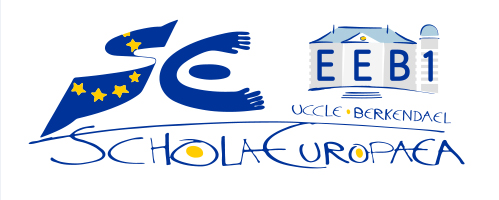 Test B de S5, décembre 2021Professeurs : L. SÁNCHEZ et Y. BARSAMIANMathématiques 4 périodesPartie ADurée de l’épreuve :45 minutesMatériel autorisé :Examen sans support technologiqueCrayon pour les graphiquesRemarques particulières :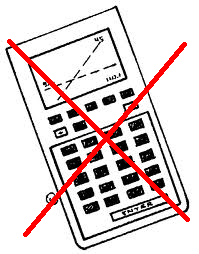 A1Calcul2 points1) Réduire à une seule puissance puis donner l’écriture décimale chacun des nombres suivants :a)           b) 2) On considère les nombres suivants :2 pointsa) Exprimer  et  en notation scientifique.1 pointb) Effectuer l’opération  et donner le résultat en notation scientifique.A2Calcul littéral2 points1) a) Compléter le triangle de Pascal suivant :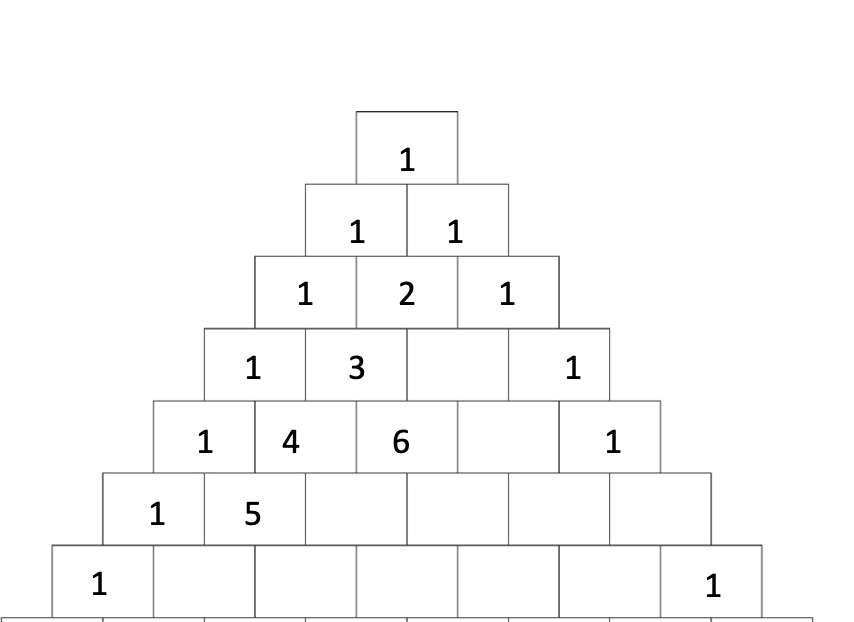 1 pointb) Avec l'aide du triangle, développer .2 points2) Résoudre l’équation .A3StatistiquesLa classe A, avec 8 élèves, a obtenu les notes suivantes à un test :8; 4; 5; 10; 5; 3; 7; 73 points1) Dessiner la boîte à moustaches de cette série statistique. On détaillera les calculs pour la médiane et les quartiles.Deux autres classes ont passé le même test, et voici lesboîtes à moustaches qui en résultent :Classe B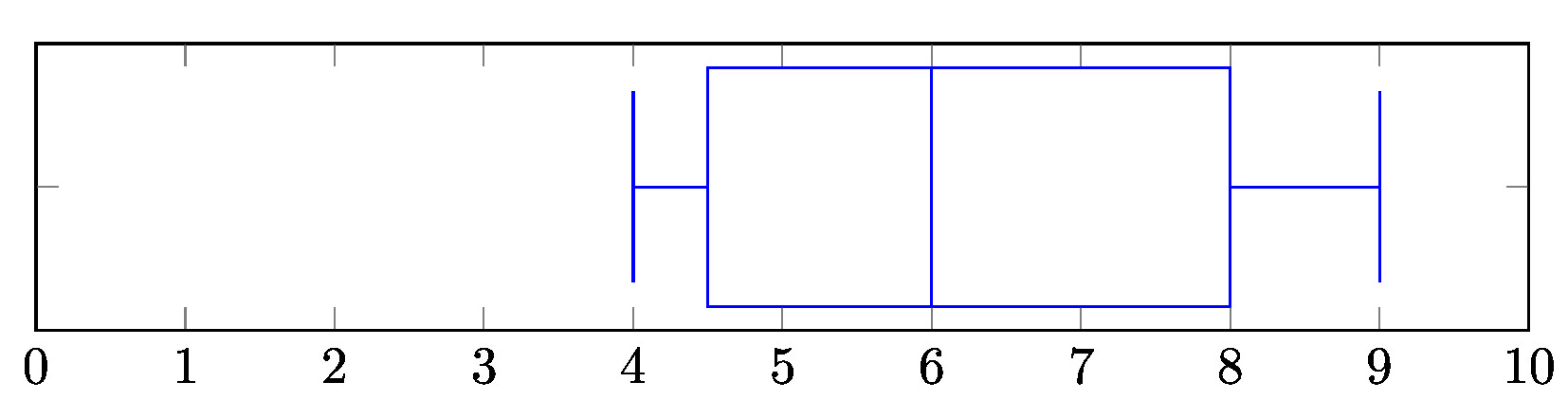 Classe C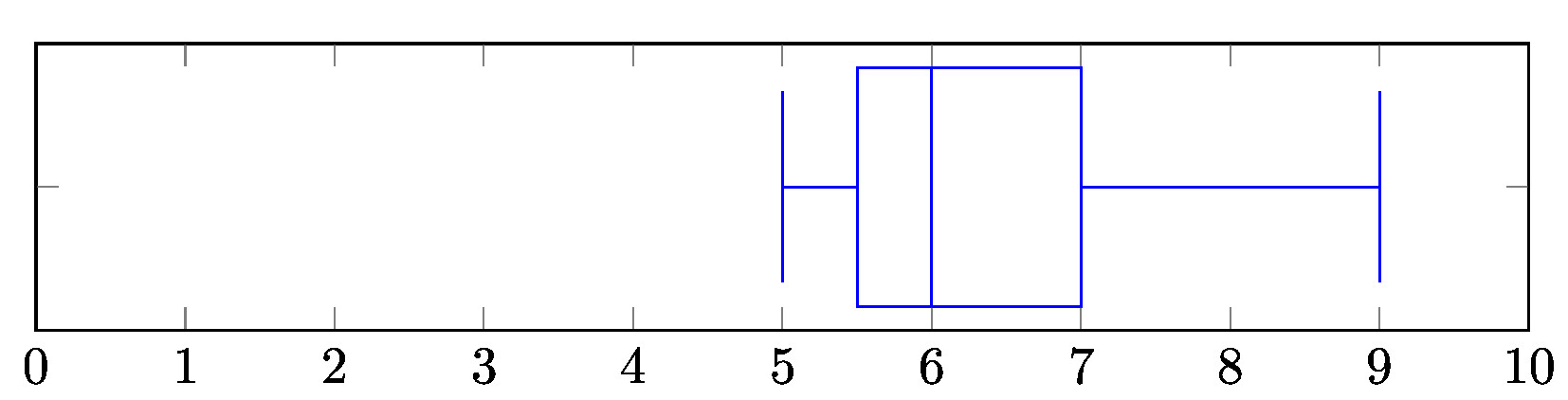 2 points2) Comparer les résultats des classes B et C. On formulera des comparaisons sur au minimum 4 indicateurs statistiques pertinents.A4Modèles quadratiquesDans cet exercice, on considère une fonction du second degré , dont on donne le graphique ci-dessous :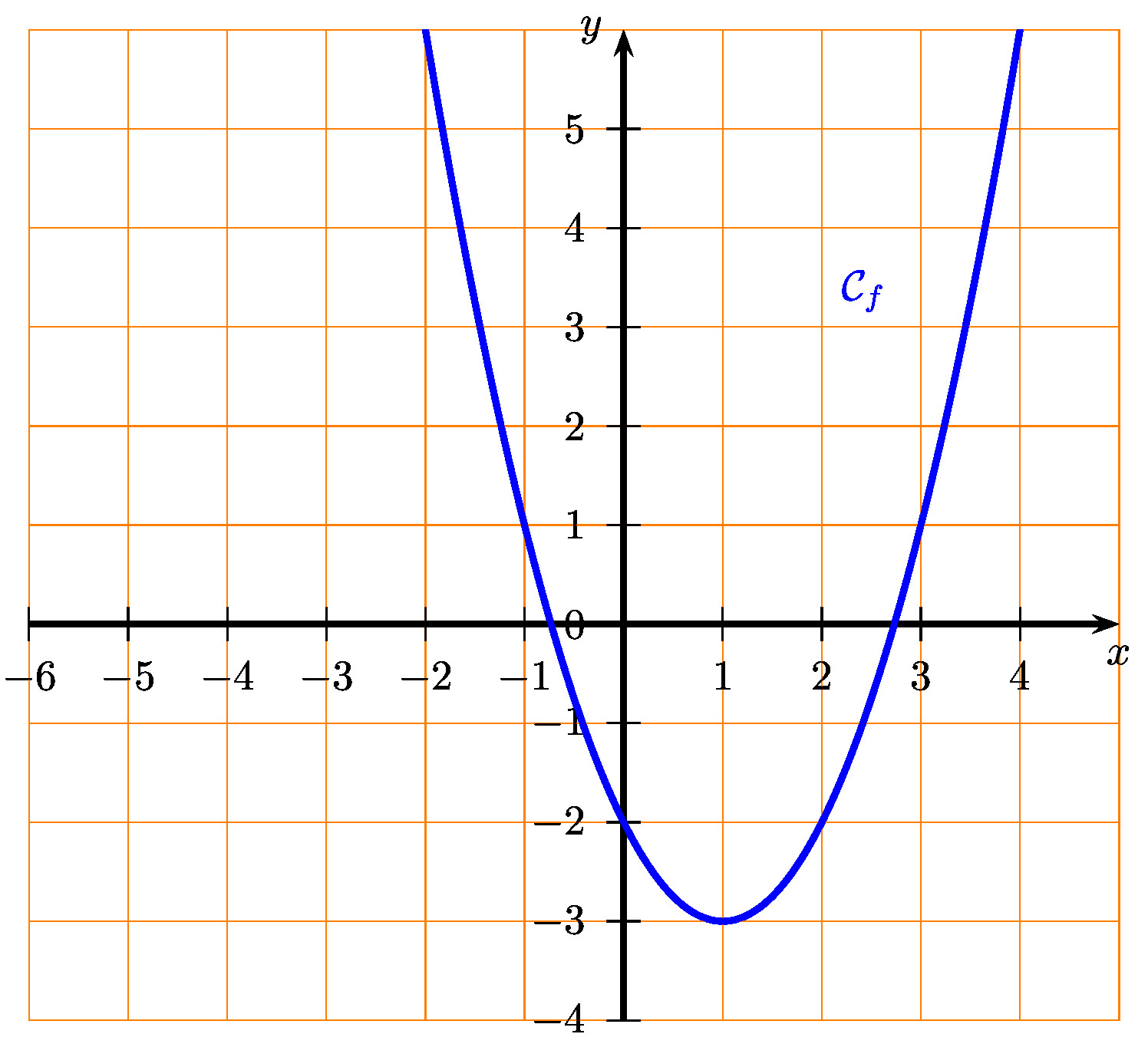 1 point1) Lire graphiquement .1 point2) Lire graphiquement les coordonnées du sommet de .2 points3) Tracer l'axe de symétrie de  et donner son équation.4) On cherche l'expression .1 pointOn a réussi à prouver que  vaut soit  soit . Quelle est la bonne valeur ? Justifiez.